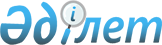 Мәслихаттың 2013 жылғы 27 желтоқсандағы № 194 "Қостанай қаласының 2014-2016 жылдарға арналған бюджеті туралы" шешіміне өзгерістер мен толықтыру енгізу туралыҚостанай облысы Қостанай қаласы мәслихатының 2014 жылғы 17 ақпандағы № 300 шешімі. Қостанай облысының Әділет департаментінде 2014 жылғы 24 ақпанда № 4440 болып тіркелді

      Қазақстан Республикасы Бюджет кодексінің 106-бабына сәйкес Қостанай қалалық мәслихаты ШЕШТІ:



      1. Мәслихаттың 2013 жылғы 27 желтоқсандағы № 194 "Қостанай қаласының 2014-2016 жылдарға арналған бюджеті туралы" шешіміне (Нормативтік құқықтық актілерді мемлекеттік тіркеу тізілімінде № 4379 тіркелген, 2014 жылғы 9 қаңтарда "Наш Костанай" газетінде жарияланған) келесі өзгерістер мен толықтыру енгізілсін:



      көрсетілген шешімнің 1-тармағының 1), 2), 3), 4), 5), 6) тармақшалары жаңа редакцияда жазылсын:



      "1) кірістер – 27302388,0 мың теңге, оның iшiнде:

      салықтық түсімдер бойынша – 16642672,0 мың теңге;

      салықтық емес түсімдер бойынша – 44347,0 мың теңге;

      негiзгi капиталды сатудан түсетiн түсiмдер бойынша – 1033854,0 мың теңге;

      трансферттер түсімдері бойынша – 9581515,0 мың теңге;



      2) шығындар – 27433227,9 мың теңге;



      3) таза бюджеттiк кредиттеу – 0;



      4) қаржы активтерімен операциялар бойынша сальдо – 0, оның iшiнде:

      қаржы активтерiн сатып алу – 0;



      5) бюджет тапшылығы (профициті) – -130839,9 мың теңге;



      6) бюджет тапшылығын қаржыландыру (профицитін пайдалану) – 130839,9 мың теңге.";



      көрсетілген шешім мынадай мазмұндағы 3-1-тармағымен толықтырылсын:



      "3-1. 2014 жылға арналған қалалық бюджетте мынадай мөлшерлерде нысаналы трансферттердің қайтарылуы көзделгені ескерілсін:

      республикалық бюджетке 23423,3 мың теңге сомасында;

      облыстық бюджетке 27957,4 мың теңге сомасында.";



      көрсетілген шешімнің 1-қосымшасы осы шешімнің 1-қосымшасына сәйкес жаңа редакцияда жазылсын.



      2. Осы шешім 2014 жылдың 1 қаңтарынан бастап қолданысқа енгізіледі.      Сессия төрағасы,

      Қостанай қалалық

      мәслихатының хатшысы                       Н. Халықов      КЕЛІСІЛДІ:      "Қостанай қаласы

      әкімдігінің қаржы бөлімі"

      мемлекеттік мекемесінің

      басшысы

      __________ Р. Айтқожинова      "Қостанай қаласы әкімдігінің

      экономика және бюджеттік

      жоспарлау бөлімі" мемлекеттік

      мекемесінің басшысы

      __________________ Н. Дорошок

Мәслихаттың       

2014 жылғы 17 ақпандағы 

№ 300 шешіміне 1-қосымша Мәслихаттың        

2013 жылғы 27 желтоқсандағы 

№ 194 шешіміне 1-қосымша   Қостанай қаласының 2014 жылға

арналған бюджеті
					© 2012. Қазақстан Республикасы Әділет министрлігінің «Қазақстан Республикасының Заңнама және құқықтық ақпарат институты» ШЖҚ РМК
				СанатыСанатыСанатыСанатыСомасы,

мың

теңгеСыныбыСыныбыСыныбыСомасы,

мың

теңгеІшкі сыныбыІшкі сыныбыСомасы,

мың

теңгеАтауыСомасы,

мың

теңгеI. Кірістер273023881000Салықтық түсімдер166426721010Табыс салығы81623781012Жеке табыс салығы81623781030Әлеуметтік салық60193231031Әлеуметтік салық60193231040Меншікке салынатын салықтар17168621041Мүлікке салынатын салықтар9981561043Жер салығы1507681044Көлік құралдарына салынатын салық5679381050Тауарларға, жұмыстарға және қызметтерге салынатын ішкі салықтар5222391052Акциздер1829271053Табиғи және басқа да ресурстарды пайдаланғаны үшін түсетін түсімдер413661054Кәсіпкерлік және кәсіби қызметті жүргізгені үшін алынатын алымдар2489201055Ойын бизнесіне салық490261080Заңдық мәнді іс-әрекеттерді жасағаны және (немесе) оған уәкілеттігі бар мемлекеттік органдар немесе лауазымды адамдар құжаттар бергені үшін алынатын міндетті төлемдер2218701081Мемлекеттік баж2218702000Салықтық емес түсімдер443472010Мемлекеттік меншіктен түсетін кірістер443472011Мемлекеттік кәсіпорындардың таза кірісі бөлігінің түсімдері4952014Мемлекеттік меншіктегі заңды тұлғаларға қатысу үлесіне кірістер3312015Мемлекет меншігіндегі мүлікті жалға беруден түсетін кірістер435213000Негізгі капиталды сатудан түсетін түсімдер10338543010Мемлекеттік мекемелерге бекітілген мемлекеттік мүлікті сату9138543011Мемлекеттік мекемелерге бекітілген мемлекеттік мүлікті сату9138543030Жерді және материалдық емес активтерді сату1200003031Жерді сату1130003032Материалдық емес активтерді сату70004000Трансферттер түсімдері95815154020Мемлекеттік басқарудың жоғары тұрған органдарынан түсетін трансферттер95815154022Облыстық бюджеттен түсетін трансферттер9581515Функционалдық топФункционалдық топФункционалдық топФункционалдық топФункционалдық топФункционалдық топСомасы,

мың

теңгеКіші функцияКіші функцияКіші функцияКіші функцияКіші функцияСомасы,

мың

теңгеБюджеттік бағдарламалардың әкімшісіБюджеттік бағдарламалардың әкімшісіБюджеттік бағдарламалардың әкімшісіБюджеттік бағдарламалардың әкімшісіСомасы,

мың

теңгеБағдарламаБағдарламаБағдарламаСомасы,

мың

теңгеКіші бағдарламаКіші бағдарламаСомасы,

мың

теңгеАтауыСомасы,

мың

теңгеII. Шығындар27433227,901Жалпы сипаттағы мемлекеттік қызметтер2513561Мемлекеттік басқарудың жалпы функцияларын орындайтын өкілді, атқарушы және басқа органдар133632112Аудан (облыстық маңызы бар қала) мәслихатының аппараты15509001Аудан (облыстық маңызы бар қала) мәслихатының қызметін қамтамасыз ету жөніндегі қызметтер15359003Мемлекеттік органның күрделі шығыстары150122Аудан (облыстық маңызы бар қала) әкімінің аппараты118123001Аудан (облыстық маңызы бар қала) әкімінің қызметін қамтамасыз ету жөніндегі қызметтер115935,3003Мемлекеттік органның күрделі шығыстары2187,72Қаржылық қызмет57466452Ауданның (облыстық маңызы бар қаланың) қаржы бөлімі57466001Ауданның (облыстық маңызы бар қаланың) бюджетін орындау және ауданның (облыстық маңызы бар қаланың) коммуналдық меншігін басқару саласындағы мемлекеттік саясатты іске асыру жөніндегі қызметтер50240003Салық салу мақсатында мүлікті бағалауды жүргізу2500010Жекешелендіру, коммуналдық меншікті басқару, жекешелендіруден кейінгі қызмет және осыған байланысты дауларды реттеу2840011Коммуналдық меншікке түскен мүлікті есепке алу, сақтау, бағалау және сату1686018Мемлекеттік органның күрделі шығыстары2005Жоспарлау және статистикалық қызмет18997453Ауданның (облыстық маңызы бар қаланың) экономика және бюджеттік жоспарлау бөлімі18997001Экономикалық саясатты, мемлекеттік жоспарлау жүйесін қалыптастыру және дамыту және ауданды (облыстық маңызы бар қаланы) басқару саласындағы мемлекеттік саясатты іске асыру жөніндегі қызметтер18847004Мемлекеттік органның күрделі шығыстары1509Жалпы сипаттағы өзге де мемлекеттiк қызметтер41261467Ауданның (облыстық маңызы бар қаланың) құрылыс бөлімі41261080Мамандандырылған халыққа қызмет көрсету орталықтарын құру4126102Қорғаныс271191Әскери мұқтаждар26119122Аудан (облыстық маңызы бар қала) әкімінің аппараты26119005Жалпыға бірдей әскери міндетті атқару шеңберіндегі іс-шаралар261192Төтенше жағдайлар жөнiндегi жұмыстарды ұйымдастыру1000122Аудан (облыстық маңызы бар қала) әкімінің аппараты1000006Аудан (облыстық маңызы бар қала) ауқымындағы төтенше жағдайлардың алдын алу және оларды жою100003Қоғамдық тәртіп, қауіпсіздік, құқықтық, сот, қылмыстық-атқару қызметі395009Қоғамдық тәртіп және қауіпсіздік саласындағы басқа да қызметтер39500458Ауданның (облыстық маңызы бар қаланың) тұрғын үй-коммуналдық шаруашылығы, жолаушылар көлігі және автомобиль жолдары бөлімі39500021Елдi мекендерде жол қозғалысы қауiпсiздiгін қамтамасыз ету3950004Білім беру60193811Мектепке дейінгі тәрбие және оқыту1409056464Ауданның (облыстық маңызы бар қаланың) білім бөлімі1409056009Мектепке дейінгі тәрбие мен оқыту ұйымдарының қызметін қамтамасыз ету1123234040Мектепке дейінгі білім беру ұйымдарында мемлекеттік білім беру тапсырысын іске асыруға2858222Бастауыш, негізгі орта және жалпы орта білім беру3744937464Ауданның (облыстық маңызы бар қаланың) білім бөлімі3744937003Жалпы білім беру3468801006Балаларға қосымша білім беру2761369Білім беру саласындағы өзге де қызметтер865388464Ауданның (облыстық маңызы бар қаланың) білім бөлімі537610001Жергілікті деңгейде білім беру саласындағы мемлекеттік саясатты іске асыру жөніндегі қызметтер24930005Ауданның (облыстық маңызы бар қаланың) мемлекеттік білім беру мекемелер үшін оқулықтар мен оқу-әдістемелік кешендерді сатып алу және жеткізу56122007Аудандық (қалалық) ауқымдағы мектеп олимпиадаларын және мектептен тыс іс-шараларды өткізу6715015Жетім баланы (жетім балаларды) және ата-аналарының қамқорынсыз қалған баланы (балаларды) күтіп-ұстауға қамқоршыларға (қорғаншыларға) ай сайынғы ақшалай қаражат төлемі66829067Ведомстволық бағыныстағы мемлекеттік мекемелерінің және ұйымдарының күрделі шығыстары383014467Ауданның (облыстық маңызы бар қаланың) құрылыс бөлімі327778037Білім беру объектілерін салу және реконструкциялау32777806Әлеуметтік көмек және әлеуметтік қамсыздандыру6211672Әлеуметтік көмек535266451Ауданның (облыстық маңызы бар қаланың) жұмыспен қамту және әлеуметтік бағдарламалар бөлімі535266002Жұмыспен қамту бағдарламасы35528005Мемлекеттік атаулы әлеуметтік көмек24000006Тұрғын үйге көмек көрсету76000007Жергілікті өкілетті органдардың шешімі бойынша мұқтаж азаматтардың жекелеген топтарына әлеуметтік көмек189604010Үйден тәрбиеленіп оқытылатын мүгедек балаларды материалдық қамтамасыз ету3266013Белгіленген тұрғылықты жері жоқ тұлғаларды әлеуметтік бейімдеу79875015Зейнеткерлер мен мүгедектерге әлеуметтiк қызмет көрсету аумақтық орталығы4757601618 жасқа дейінгі балаларға мемлекеттік жәрдемақылар13000017Мүгедектерді оңалту жеке бағдарламасына сәйкес, мұқтаж мүгедектерді міндетті гигиеналық құралдармен және ымдау тілі мамандарының қызмет көрсетуін, жеке көмекшілермен қамтамасыз ету664179Әлеуметтік көмек және әлеуметтік қамтамасыз ету салаларындағы өзге де қызметтер85901451Ауданның (облыстық маңызы бар қаланың) жұмыспен қамту және әлеуметтік бағдарламалар бөлімі67803001Жергілікті деңгейде халық үшін әлеуметтік бағдарламаларды жұмыспен қамтуды қамтамасыз етуді іске асыру саласындағы мемлекеттік саясатты іске асыру жөніндегі қызметтер63140011Жәрдемақыларды және басқа да әлеуметтік төлемдерді есептеу, төлеу мен жеткізу бойынша қызметтерге ақы төлеу1488021Мемлекеттік органның күрделі шығыстары300067Ведомстволық бағыныстағы мемлекеттік мекемелерінің және ұйымдарының күрделі шығыстары2875458Ауданның (облыстық маңызы бар қаланың) тұрғын үй-коммуналдық шаруашылығы, жолаушылар көлігі және автомобиль жолдары бөлімі18098050Мүгедектердің құқықтарын қамтамасыз ету және өмір сүру сапасын жақсарту жөніндегі іс-шаралар жоспарын іске асыру1809807Тұрғын үй-коммуналдық шаруашылық89705451Тұрғын үй шаруашылығы3708559458Ауданның (облыстық маңызы бар қаланың) тұрғын үй-коммуналдық шаруашылығы, жолаушылар көлігі және автомобиль жолдары бөлімі44611002Мемлекеттiк қажеттiлiктер үшiн жер учаскелерiн алып қою, соның iшiнде сатып алу жолымен алып қою және осыған байланысты жылжымайтын мүлiктi иелiктен айыру30000003Мемлекеттік тұрғын үй қорының сақталуын ұйымдастыру3000004Азматтардың жекелеген санаттарын тұрғын үймен қамтамасыз ету1000031Кондоминиум объектісіне техникалық паспорттар дайындау6000049Көп пәтерлі тұрғын үйлерде энергетикалық аудит жүргізу4611467Ауданның (облыстық маңызы бар қаланың) құрылыс бөлімі3654077003Коммуналдық тұрғын үй қорының тұрғын үйін жобалау, салу және (немесе) сатып алу2424687004Инженерлік коммуникациялық инфрақұрылымды жобалау, дамыту, жайластыру және (немесе) сатып алу1229390479Ауданның (облыстық маңызы бар қаланың) тұрғын үй инспекциясы бөлімі9871001Жергілікті деңгейде тұрғын үй қоры саласындағы мемлекеттік саясатты іске асыру жөніндегі қызметтер9721005Мемлекеттік органның күрделі шығыстары1502Коммуналдық шаруашылық4310129458Ауданның (облыстық маңызы бар қаланың) тұрғын үй-коммуналдық шаруашылығы, жолаушылар көлігі және автомобиль жолдары бөлімі3446768012Сумен жабдықтау және су бұру жүйесінің жұмыс істеуі22000028Коммуналдық шаруашылығын дамыту118300029Сумен жабдықтау және су бұру жүйелерін дамыту3306468467Ауданның (облыстық маңызы бар қаланың) құрылыс бөлімі863361005Коммуналдық шаруашылығын дамыту92104006Сумен жабдықтау және су бұру жүйесін дамыту7712573Елді-мекендерді абаттандыру951857458Ауданның (облыстық маңызы бар қаланың) тұрғын үй-коммуналдық шаруашылығы, жолаушылар көлігі және автомобиль жолдары бөлімі901857015Елдi мекендердегі көшелердi жарықтандыру149415016Елді мекендердің санитариясын қамтамасыз ету25750017Жерлеу орындарын ұстау және туыстары жоқ адамдарды жерлеу2269018Елді мекендерді абаттандыру және көгалдандыру724423467Ауданның (облыстық маңызы бар қаланың) құрылыс бөлімі50000007Қаланы және елді мекендерді абаттандыруды дамыту5000008Мәдениет, спорт, туризм және ақпараттық кеңістік4658881Мәдениет саласындағы қызмет119184455Ауданның (облыстық маңызы бар қаланың) мәдениет және тілдерді дамыту бөлімі119184003Мәдени – демалыс жұмысын қолдау1191842Спорт105614465Ауданның (облыстық маңызы бар қаланың) дене шынықтыру және спорт бөлімі105614001Жергілікті деңгейде дене шынықтыру және спорт саласындағы мемлекеттік саясатты іске асыру жөніндегі қызметтер13819004Мемлекеттік органның күрделі шығыстары150005Ұлттық және бұқаралық спорт түрлерін дамыту77288006Аудандық (облыстық маңызы бар қалалық) деңгейде спорттық жарыстар өткізу8285007Әртүрлі спорт түрлері бойынша аудан (облыстық маңызы бар қала) құрама командаларының мүшелерін дайындау және олардың облыстық спорт жарыстарына қатысуы60723Ақпараттық кеңістік115996455Ауданның (облыстық маңызы бар қаланың) мәдениет және тілдерді дамыту бөлімі75996006Аудандық (қалалық) кітапханалардың жұмыс істеуі73678007Мемлекеттік тілді және Қазақстан халықтарының басқа да тілдерін дамыту2318456Ауданның (облыстық маңызы бар қаланың) ішкі саясат бөлімі40000002Газеттер мен журналдар арқылы мемлекеттік ақпараттық саясат жүргізу жөніндегі қызметтер34000005Телерадио хабарларын тарату арқылы мемлекеттік ақпараттық саясатты жүргізу жөніндегі қызметтер60009Мәдениет, спорт, туризм және ақпараттық кеңістікті ұйымдастыру жөніндегі өзге де қызметтер125094455Ауданның (облыстық маңызы бар қаланың) мәдениет және тілдерді дамыту бөлімі112571001Жергілікті деңгейде тілдерді және мәдениетті дамыту саласындағы мемлекеттік саясатты іске асыру жөніндегі қызметтер11631010Мемлекеттік органның күрделі шығыстары150032Ведомстволық бағыныстағы мемлекеттік мекемелерінің және ұйымдарының күрделі шығыстары100790456Ауданның (облыстық маңызы бар қаланың) ішкі саясат бөлімі12523001Жергілікті деңгейде ақпарат, мемлекеттілікті нығайту және азаматтардың әлеуметтік сенімділігін қалыптастыру саласында мемлекеттік саясатты іске асыру жөніндегі қызметтер8106003Жастар саясаты саласында іс-шараларды іске асыру4267006Мемлекеттік органның күрделі шығыстары15009Отын-энергетика кешенi және жер қойнауын пайдалану943869Отын-энергетика кешені және жер қойнауын пайдалану саласындағы өзге де қызметтер94386458Ауданның (облыстық маңызы бар қаланың) тұрғын үй-коммуналдық шаруашылығы, жолаушылар көлігі және автомобиль жолдары бөлімі61527019Жылу-энергетикалық жүйені дамыту61527467Ауданның (облыстық маңызы бар қаланың) құрылыс бөлімі32859009Жылу-энергетикалық жүйені дамыту3285910Ауыл, су, орман, балық шаруашылығы, ерекше қорғалатын табиғи аумақтар, қоршаған ортаны және жануарлар дүниесін қорғау, жер қатынастары51876,91Ауыл шаруашылығы26018,9474Ауданның (облыстық маңызы бар қаланың) ауыл шаруашылығы және ветеринария бөлімі26018,9001Жергілікті деңгейде ауыл шаруашылығы және ветеринария саласындағы мемлекеттік саясатты іске асыру жөніндегі қызметтер14929003Мемлекеттік органның күрделі шығыстары150005Мал көмінділерінің (биотермиялық шұңқырлардың) жұмыс істеуін қамтамасыз ету4500006Ауру жануарларды санитарлық союды ұйымдастыру120007Қаңғыбас иттер мен мысықтарды аулауды және жоюды ұйымдастыру6080032Ведомстволық бағыныстағы мемлекеттік мекемелерінің және ұйымдарының күрделі шығыстары239,96Жер қатынастары21346463Ауданның (облыстық маңызы бар қаланың) жер қатынастары бөлімі21346001Аудан (облыстық маңызы бар қала) аумағында жер қатынастарын реттеу саласындағы мемлекеттік саясатты іске асыру жөніндегі қызметтер18618003Елдi мекендердi жер-шаруашылық орналастыру2428007Мемлекеттік органның күрделі шығыстары3009Ауыл, су, орман, балық шаруашылығы және қоршаған ортаны қорғау және жер қатынастары саласындағы басқа да қызметтер4512474Ауданның (облыстық маңызы бар қаланың) ауыл шаруашылығы және ветеринария бөлімі4512013Эпизоотияға қарсы іс-шаралар жүргізу451211Өнеркәсіп, сәулет, қала құрылысы және құрылыс қызметі594022Сәулет, қала құрылысы және құрылыс қызметі59402467Ауданның (облыстық маңызы бар қаланың) құрылыс бөлімі28344001Жергілікті деңгейде құрылыс саласындағы мемлекеттік саясатты іске асыру жөніндегі қызметтер27974017Мемлекеттік органның күрделі шығыстары370468Ауданның (облыстық маңызы бар қаланың) сәулет және қала құрылысы бөлімі31058001Жергілікті деңгейде сәулет және қала құрылысы саласындағы мемлекеттік саясатты іске асыру жөніндегі қызметтер30908004Мемлекеттік органның күрделі шығыстары15012Көлік және коммуникация2660793,31Автомобиль көлігі2660793,3458Ауданның (облыстық маңызы бар қаланың) тұрғын үй-коммуналдық шаруашылығы, жолаушылар көлігі және автомобиль жолдары бөлімі2660793,3022Көлік инфрақұрылымын дамыту1372966023Автомобиль жолдарының жұмыс істеуін қамтамасыз ету1287827,313Басқалар9669293Кәсіпкерлік қызметті қолдау және бәсекелестікті қорғау12833469Ауданның (облыстық маңызы бар қаланың) кәсіпкерлік бөлімі12833001Жергілікті деңгейде кәсіпкерлік пен өнеркәсіпті дамыту саласындағы мемлекеттік саясатты іске асыру жөніндегі қызметтер12362003Кәсіпкерлік қызметті қолдау321004Мемлекеттік органның күрделі шығыстары1509Басқалар954096452Ауданның (облыстық маңызы бар қаланың) қаржы бөлімі60000012Ауданның (облыстық маңызы бар қаланың) жергілікті атқарушы органының резерві60000458Ауданның (облыстық маңызы бар қаланың) тұрғын үй-коммуналдық шаруашылығы, жолаушылар көлігі және автомобиль жолдары бөлімі45470001Жергілікті деңгейде тұрғын үй-коммуналдық шаруашылығы, жолаушылар көлігі және автомобиль жолдары саласындағы мемлекеттік саясатты іске асыру жөніндегі қызметтер45170013Мемлекеттік органның күрделі шығыстары300467Ауданның (облыстық маңызы бар қаланың) құрылыс бөлімі848626077"Өңірлерді дамыту" бағдарламасы шеңберінде инженерлік инфрақұрылымын дамыту84862615Трансферттер7204884,71Трансферттер7204884,7452Ауданның (облыстық маңызы бар қаланың) қаржы бөлімі7204884,7006Нысаналы пайдаланылмаған (толық пайдаланылмаған) трансферттерді қайтару51380,7007Бюджеттік алып қоюлар7153504III. Таза бюджеттік кредиттеу0IV. Қаржы активтерімен операциялар бойынша сальдо0Қаржы активтерін сатып алу0V. Бюджет тапшылығы (профициті)-130839,9VI. Бюджет тапшылығын қаржыландыру (профицитін пайдалану)130839,9